ИНФОРМАЦИОННОЕ ПИСЬМОУважаемые коллеги!Сообщаем о проведении пятого сезона республиканского конкурса молодежных бизнес - проектов «Менің арманым» (далее – конкурс) среди студентов колледжей, высших учебных заведений и магистрантов, входящих в состав бизнес-команд на начальной стадии их работы (бизнес-инкубирование)Цель конкурса – интенсификация инновационной деятельности путем вовлечения студентов и магистрантов в предпринимательскую деятельность. Задачи конкурса: выявление и отбор инновационных проектов среди студентов и магистрантов, популяризация инновационного предпринимательства в образовательной среде.В конкурсе могут принимать участие студенты колледжей и высших учебных заведений, магистранты. Руководство конкурсом осуществляет конкурсная комиссия.Конкурс проводится в 3 этапа:первый этап – лекции онлайн, офлайн (15-22 февраля 2023 г.  14:30 часов в аудитории 238.), с ведущими бизнес тернерами НПП РК «Атамекен», ППС университета (участники имеют возможность посетить согласно программе)второй этап – отборочный (28-29 марта 2023 г.  14:00 часов в аудитории 238.), проводится на кафедре «Финансы, учет и аудит, туризм» университета или на соответствующих кафедрах сторонних учебных заведений для выявления актуальных проектов;третии этап – финал (11 апреля 2023 г. 14:00 часов по адресу: г.Шымкент, ул.Мадели кожа,137/2  аудитория 214.), включает в себя защиту проектов и награждение победителей, по результатам решении конкурсной комиссии. Регламент доклада 10 минут, обсуждение проекта 5-7 минут. Члены конкурсной комиссии:- Ректор ЦАИУ (председатель конкурсной комиссии) Онласынов Е.З.;- Проректор по НИР и международным связям – Казанбаева Ж.С.;- Заведующая кафедрой «Финансы, учет и аудит, туризм» - Шадиева А.А.;- Заведующий кафедрой «Экономика и управление» - Камалов А.А.;- Представители НПП РК «Атамекен»;- Представители фонда развития предпринимательства «Даму»;- Бизнесс портнеры, предприниматели.Награждение победителейПобедители конкурса будут награждены денежными премиями и ценными призами, а также содействием инвесторов в реализации своих бизнес-идей. Требования к документам, представляемым на конкурс: Для участия в конкурсе необходимо представить следующие документы:  1) заявку на участие в конкурсе (Приложение 1);  2) бизнес-план (Приложение 2);  3) паспорт проекта (Приложение 3);Материалы просим высылать по адресу (или электронном виде):Республика Казахстан, г.Шымкент, ул. Мадели Кожа, 137/2, Гуманитарный факультет, кафедра «Финансы, учет и аудит, туризм». Ответственный за проведение конкурса: Демеубаева Акмарал Оспановна-моб.тел.+7(701) 380 8585,  e-mail: axma75@mail.ruПриложение 1Заявкана участие	ФИО авторов проекта _________________________________________Наименование проекта _________________________________________Страна, город _________________________________________________Наименование учебного заведения _____________________________________________Группа _________________________________________________Специальность ________________________________________________Дата: _______________ подпись _______________________________Приложение 2Бизнес – план (не более 20 стр.)Общие положения Цели и задачи проекта.Описание продукта, сервиса и услуг, предприятия.Описание аналогов;Описание сырья и поставщиков;Имеющие ресурсы и оборудование;Необходимые ресурсы и оборудование;Анализ рынка (потенциал, тенденция и динамика развития)Спрос и предложение;Целевая аудитория и (или) потребители;Основные конкуренты. Основные технические, финансовые, производственные риски. Бизнес модель (вхождение на рынок, маркетинг, продажа). Затраты проекта (ФОТ, основные средства, прочие затраты, коммерческие и управленческие расходы). Финансовая модель (план продаж, расчет экономической эффективности, рентабельность). Заключение и выводы.Приложение 3Паспорт проектаҚосымша 1Сайысқа қатысуөтінішіЖоба авторларының Аты-жөні_____________________________________Жоба атауы ___________________________________________________Мемлекет, қала_________________________________________________Оқу орнының толық аталуы______________________________________Тобы ________________________________________________Мамандық  _________________________________________________Қолы:________________              Күні:___________________________Қосымша 2Бизнес – ЖОСПАР (кем дегенде 20 бт.)Жалпы ереже 1. Жобаның мақсаты мен міндеті.2. Кәсіпорын өнімінің, қызмет көрсетудің және қызметтердің сипаттамасы.3. Аналогтардың сипаттамасы;4. Шикізат пен жеткізушілердің сипаттамасы;5. Ресурстар мен жабдықтар;6. Қажетті ресурстар мен жабдықтар;7. Нарықты талдау (әлеует, тенденциясы мен даму динамикасы)8. Сұраныс пен ұсыныс;9. Мақсатты аудитория және (немесе) тұтынушылар;10. Негізгі бәсекелестіктер.11. Негізгі техникалық, қаржы, өндірістік тәуекелдер.12. Бизнес-модель (нарыққа кіру, маркетинг, сату).13. Жобалық шығындар (жалақы, негізгі құралдар, басқа шығындар, коммерциялық және әкімшілік шығыстар).14. Қаржылық модель (сату жоспары, экономикалық тиімділік, кірістілік).15. Қорытынды және тұжырымдар.Қосымша 3Жоба Паспорты«ОРТАЛЫҚ АЗИЯ ИННОВАЦИЯЛЫҚ УНИВЕРСИТЕТІ»Жауапкершілігі шектеулі серіктестігі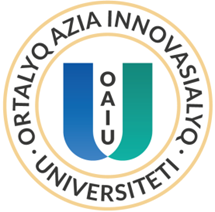 Товарищество с ограниченной ответственностью«ЦЕНТРАЛЬНО-АЗИАТСКИЙИННОВАЦИОННЫЙ 
УНИВЕРСИТЕТ»1. Наименование проекта2. Описание проекта и его целей, новизна, уникальность, конкретное применение результатов проекта, перспективы2.1  Отдельно выделить:  Инновационность проекта (не менее 5 предложений):Конкурентоспособность проекта (не менее 5 предложений):Масштабность проекта (не менее 5 предложений):3. Результат проекта:4. Отрасль применения:5. Характер проекта (нужное подчеркнуть): создание нового продукта, услуги, технологии, другое (указать)6. Степень готовности проекта 7. Полная стоимость работ1. Жоба  атауы2. Жобаның сипаттамасы және оның мақсаттары, жаңалығы, бірегейлігі, жобаның нәтижелерін нақты қолдану, алға қойған мақсаты2.1  Ерекше белгіленіз:  Жобаның инновациясы  (кем дегенде 5 ұсыныс):Жобаның бәсекелестігі (кем дегенде 5 ұсыныс):Жоба ауқымы (кем дегенде 5 ұсыныс):3. Жоба нәтижесі:4. Қолдану аясы:5. Жобаның сипаты (қажеттінің астын сызу): жаңа өнім, қызмет көрсету, технология жасау, басқа (көрсетіңіз)6. Жобаның дайындық деңгейі 7. Жұмыстың жалпы бағасы 